План местности — это изображение местности на чертеже в выбранном масштабе с помощью условных знаков. На план наносятся все объекты и детали местности в заданном масштабе. В отличие от карты на плане изображаются небольшие участки земной поверхности, в то время как на картах изображены гораздо большие территории и в более мелком масштабе.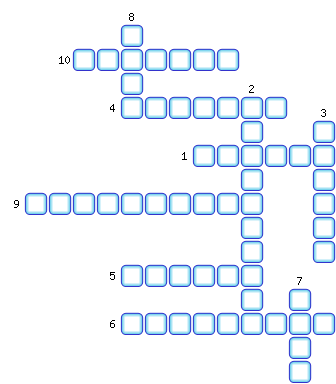 1. Огород как географический объект.2. Линии, соединяющие точки с одинаковой высотой.3. Совокупность неровностей земной поверхности.4. Брусок длиной 1 метр с прикреплённой к его концу поперечной планкой.5. Повышение одной точки земной поверхности над другой по отвесной линии.6. Как обозначают границы угодий?7. Незакрашенные участки на плане.8. Изображение на плоскости небольшого участка земной поверхности в уменьшенном виде с помощью условных знаков.9. Они на плане показывают направление понижения местности.10. Цвет леса на топографическом плане.ОТВЕТЫ:1. Угодье
2. Изогипсами
3. Рельеф
4. Нивелир
5. Высота
6. Пунктиром
7. Поля
8. План
9. Бергштрихи
10. Зелёный